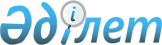 Об утверждении Положения о патронатном воспитании
					
			Утративший силу
			
			
		
					Постановление Правительства Республики Казахстан от 30 марта 2012 года № 384. Утратило силу постановлением Правительства Республики Казахстан от 25 апреля 2015 года № 312

      Сноска. Утратило силу постановлением Правительства РК от 25.04.2015 № 312 (вводится в действие со дня его первого официального опубликования).      В соответствии с пунктом 3 статьи 133 Кодекса Республики Казахстан от 26 декабря 2011 года «О браке (супружестве) и семье» Правительство Республики Казахстан ПОСТАНОВЛЯЕТ:



      1. Утвердить прилагаемое Положение о патронатном воспитании.



      2. Настоящее постановление вводится в действие со дня первого официального опубликования.      Премьер-Министр

      Республики Казахстан                       К. Масимов

Утверждено         

постановлением Правительства 

Республики Казахстан    

от 30 марта 2012 года № 384  

Положение

о патронатном воспитании 

1. Общие положения

      1. Настоящее Положение о патронатном воспитании (далее – Положение) разработано в соответствии с Кодексом Республики Казахстан от 26 декабря 2011 года «О браке (супружестве) и семье» (далее – Кодекс).



      2. Опека или попечительство в форме патроната устанавливается над несовершеннолетними детьми-сиротами и детьми, оставшимися без попечения родителей (далее – ребенок (дети)), в том числе находящимися в организации образования, медицинской или другой организации.



      3. Патронатный воспитатель – лицо, которому органом, осуществляющим функции по опеке или попечительству (далее – орган), передан на воспитание ребенок (дети), в том числе находящийся в организации образования, медицинской или другой организации, на основании договора о передаче ребенка (детей) на патронатное воспитание (далее – договор).



      4. На патронатное воспитание передается ребенок (дети), не находящийся под опекой (попечительством) физических лиц.



      5. Общее число детей, передаваемых на воспитание патронатному воспитателю, составляет не более трех детей, за исключением случаев, связанных с детьми из одной семьи.



      6. Передача ребенка (детей) на патронатное воспитание осуществляется исходя из интересов ребенка (детей) для обеспечения семейного воспитания.



      7. Орган осуществляет контроль за условиями содержания, воспитания и обучения ребенка (детей), анализирует деятельность патронатных воспитателей. 

2. Организация передачи детей на патронатное воспитание

      8. Подбор патронатных воспитателей осуществляется органами.



      9. Патронатными воспитателями являются только совершеннолетние лица обоих полов, соответствующие квалификационным требованиям должностей педагогических работников, за исключением:



      1) кровных родителей;



      2) лиц, признанных судом недееспособными или ограниченно дееспособными;



      3) лиц, лишенных судом родительских прав или ограниченных судом в родительских правах;



      4) отстраненных от выполнения обязанностей опекуна (попечителя) за ненадлежащее выполнение возложенных на них Кодексом обязанностей;



      5) бывших усыновителей, если усыновление отменено судом по их вине;



      6) лиц, которые по состоянию здоровья не выполняют обязанности по воспитанию детей в соответствии с перечнем заболеваний, при наличии которых лицо не может усыновить ребенка, принять его под опеку или попечительство, патронат, утвержденных постановлением Правительства Республики Казахстан;



      7) лиц, имеющих на момент обращения непогашенную судимость;



      8) лиц, не имеющих на момент обращения постоянного места жительства, а также жилого помещения, пригодного для проживания ребенка (детей);



      9) лиц, состоящих на учетах в наркологическом или психоневрологическом диспансерах.



      10. Лицо, выразившее желание взять ребенка (детей) на патронатное воспитание предоставляет в орган следующие документы:



      1) заявление о желании стать патронатным воспитателем; 



      2) заявление о проведении обследования жилищно-бытовых условий;



      3) согласие супруга, если лицо, желающее быть патронатным воспитателем ребенка (детей), состоит в браке; 



      4) справка о состоянии здоровья лица, желающего стать патронатным воспитателем, в том числе психического, об отсутствии наркотической (токсической), алкогольной зависимости;



      5) справка о состоянии здоровья супруга, если лицо, желающее быть патронатным воспитателем, состоит в браке, в том числе психического, об отсутствии наркотической (токсической), алкогольной зависимости;



      6) сведения об отсутствии (наличии) судимости у лица, желающего взять ребенка (детей) на патронатное воспитание, а также супруга, если лицо, желающее быть патронатным воспитателем, состоит в браке.



      11. Орган при наличии документов, указанных в пункте 10 настоящего Положения, проверяет право лица, выразившего желание взять ребенка (детей) на патронатное воспитание, и по итогам выносит решение о заключении либо об отказе в заключении договора.



      В случае принятия решения об отказе в заключении договора, орган в течение пяти рабочих дней в письменном виде предоставляет мотивированный ответ лицу, выразившему желание взять ребенка (детей) на патронатное воспитание, и возвращает ему документы.



      Решение органа об отказе в заключении договора может быть обжаловано в вышестоящий государственный орган (вышестоящему должностному лицу) или в судебные органы в порядке, установленном законодательством Республики Казахстан.



      12. При определении ребенка (детей) на патронатное воспитание орган  руководствуется интересами ребенка с учетом его этнического происхождения, принадлежности к определенной религии и культуре, родного языка, возможности обеспечения преемственности в воспитании и обучении.



      13. Предварительный выбор ребенка (детей) для передачи его по договору осуществляется лицами, желающими принять ребенка в семью, по согласованию с органом и администрацией организации, в которой содержится ребенок.



      Разъединение братьев и сестер не допускается, за исключением случаев, когда это отвечает интересам детей, и дети не знают о своем родстве, не проживали и не воспитывались совместно.



      14. Передача ребенка (детей), достигшего возраста десяти лет, патронатным воспитателям осуществляется только с его согласия.



      15. При назначении ребенку (детям) патронатного воспитателя учитываются нравственные и иные личные качества патронатного воспитателя, способность его к выполнению обязанностей патронатного воспитателя, отношения между патронатным воспитателем и ребенком (детьми), отношение к ребенку (детям) членов семьи патронатного воспитателя, а также, если это возможно, желание самого ребенка (детей).



      16. Договор, заключаемый между лицом, выразившим желание взять ребенка (детей) на патронатное воспитание (патронатным воспитателем), и органом предусматривает:



      1) условия содержания, воспитания и обучения ребенка (детей); 



      2) права и обязанности патронатных воспитателей; 



      3) обязанности органа по отношению к патронатным воспитателям;



      4) основания и последствия прекращения договора.



      На каждого ребенка (детей), переданного на патронатное воспитание, составляется отдельный (индивидуальный) договор, по форме согласно приложению к настоящему Положению.



      В случае окончания срока действия договора, продление срока пребывания ребенка (детей) в семье производится на основании нового договора.



      17. Организация, из которой ребенок (дети) передается на патронатное воспитание:



      1) проводит подготовительную работу с ребенком (детьми), являющимся воспитанником этой организации, по передаче его на патронатное воспитание;



      2) способствует его успешной социальной адаптации;



      3) осуществляет подготовку документов для передачи ребенка (детей) на патронатное воспитание;



      4) осуществляет подготовку лиц, желающих стать патронатными воспитателями;



      5) осуществляет передачу ребенка (детей), являющегося воспитанником этой организации, на патронатное воспитание;



      6) оказывает организационно-методическую, психолого-педагогическую помощь патронатному воспитателю;



      7) ведет учет детей, переданных на патронатное воспитание.



      18. На каждого ребенка (детей), переданного патронатным воспитателям, орган предоставляет:



      1) свидетельство о рождении ребенка (детей);



      2) медицинскую документацию формы № 026/у, прививочный паспорт и медицинскую документацию формы № 063/у;



      3) документ об образовании;



      4) копии свидетельства о смерти, приговора или решения суда, справку о болезни или розыске родителей и другие документы, подтверждающие утрату ребенком (детьми) попечения родителей;



      5) информацию о наличии и местонахождении братьев и сестер;



      6) опись имущества, принадлежащего ребенку (детям), и сведения о лицах, отвечающих за его сохранность;



      7) документ, подтверждающий наличие у ребенка (детей) жилого помещения;



      8) иные документы, имеющиеся в личном деле ребенка (детей).



      19. Указанные в пункте 18 настоящего Положения документы передаются непосредственно патронатным воспитателям после заключения договора.



      20. Передача ребенка (детей) патронатному воспитателю осуществляется на основании решения органа и после заключения договора.



      21. Передача ребенка (детей) на патронатное воспитание не влечет за собой возникновения между патронатным воспитателем и ребенком (детьми) алиментных и наследственных правоотношений.



      22. Ребенок (дети), переданный патронатным воспитателям, сохраняет право на алименты, пенсионные накопления в едином накопительном пенсионном фонде и добровольном накопительном пенсионном фонде, которые переходят к нему в порядке наследования, пособия и другие социальные выплаты, а также право собственности на жилое помещение или право пользования жилым помещением. При отсутствии жилого помещения ребенок (дети) имеет право на предоставление ему жилого помещения в соответствии с жилищным законодательством Республики Казахстан.

      Сноска. Пункт 22 в редакции постановления Правительства РК от 18.10.2013 № 1115 (вводится в действие по истечении десяти календарных дней после первого официального опубликования).



      23. В случае если ребенок (дети) имеет право на пособия или иные социальные выплаты, патронатному воспитателю разъясняется порядок обращения в соответствующие органы, осуществляющие выплату данных денежных средств или иных социальных выплат.



      24. Основными функциями патронатного воспитателя являются:



      1) исполнение договора; 



      2) обеспечение совместного проживания со своим ребенком (детьми);



      3) создание и организация оптимальных условий для воспитания и содержания ребенка (детей);



      4) забота о здоровье, физическом, психическом, нравственном и духовном развитии ребенка (детей);



      5) выбор образовательного учреждения и формы обучения с учетом мнения ребенка (детей);



      6) обеспечение патронатным воспитателем сохранности переданных ему документов на ребенка (детей), денежных средств и другого имущества, принадлежащего ребенку (детям);



      7) обеспечение защиты прав и интересов своих подопечных в отношениях с любыми лицами, в том числе в судах, без специального полномочия;



      8) организация досуга ребенка (детей);



      9) извещение органа о возникновении неблагоприятных условий для содержания, воспитания и образования ребенка (детей);



      10) осуществление иных функций в соответствии с законодательством Республики Казахстан.



      25. На содержание каждого ребенка (детей), переданного патронатному воспитателю, ежемесячно выплачиваются денежные средства в порядке и размере, установленном Правительством Республики Казахстан.



      26. Условия оплаты труда патронатных воспитателей определяются аналогично условиям оплаты труда воспитателей государственных учреждений образования в соответствии с постановлением Правительства Республики Казахстан от 29 декабря 2007 года № 1400 «О системе оплаты труда гражданских служащих, работников организаций, содержащихся за счет средств государственного бюджета, работников казенных предприятий».



      27. Орган управления образованием области, города республиканского значения, столицы производит оплату труда патронатного воспитателя путем перечисления денежных средств на его текущий счет, ежемесячно не позднее 25-го числа текущего месяца, на основании договора.



      28. В случае возникновения обстоятельств (расторжение договора), влекущих за собой прекращение оплаты труда патронатного воспитателя, орган в течение пяти рабочих дней извещает в письменном виде об этом патронатного воспитателя.



      29. Патронатные воспитатели в течение десяти календарных дней с момента переезда в письменном виде извещают орган о перемене места жительства в пределах области, города республиканского значения, столицы.



      30. В случае переезда на постоянное место жительства патронатного воспитателя за пределы области, города республиканского значения, столицы договор расторгается.



      31. В случае госпитализации патронатных воспитателей либо длительного их отсутствия в семье по иным уважительным причинам в соответствии с законодательством Республики Казахстан органы обеспечивают временное устройство ребенка (детей) под опеку или попечительство либо заключают договор с другим патронатным воспитателем на время отсутствия основного патронатного воспитателя.



      32. Временное размещение ребенка (детей) патронатным воспитателем в организацию здравоохранения не прекращает права и обязанности патронатного воспитателя в отношении этого ребенка (детей).



      33. При передаче на усыновление ребенка (детей), находящегося на патронатном воспитании в семье, преимущественное право усыновления этого ребенка (детей) предоставляется патронатному воспитателю, в семье которого воспитывается ребенок (дети), с учетом его желания.



      34. В случае трудоустройства ребенка (детей) по достижении возраста 16 лет договор продолжает действовать до его совершеннолетия.



      35. Досрочное расторжение договора возможно:



      1) по инициативе патронатных воспитателей при наличии уважительных причин (болезнь, изменение семейного или материального положения, отсутствие взаимопонимания с ребенком, конфликтные отношения между детьми и другие обстоятельства);



      2) по инициативе органа при возникновении неблагоприятных условий для содержания, воспитания, обучения ребенка (детей);



      3) в случаях возвращения ребенка (детей) родителям, передачи родственникам или усыновления ребенка (детей).



      36. Органы осуществляют контроль за выполнением возложенных на патронатных воспитателей обязанностей по содержанию, воспитанию и обучению ребенка (детей) по месту жительства патронатного воспитателя в порядке, установленном Кодексом и настоящим Положением.



      37. Контроль за воспитанием и содержанием ребенка (детей), переданного на патронатное воспитание, осуществляется органами не реже 1 раза в 6 месяцев в виде:



      1) посещения ребенка (детей), переданного  на патронатное воспитание, с целью проверки условий его воспитания и содержания;



      2) контроля за своевременностью оформления и получения реабилитационных мероприятий, в том числе средств реабилитации согласно индивидуальной программе реабилитации, а также их адресного использования ребенком-инвалидом;



      3) проверок использования патронатными воспитателями материальных средств для воспитания и содержания ребенка (детей), переданного на патронатное воспитание.



      38. Патронатный воспитатель предоставляет органу отчеты о состоянии здоровья подопечного и о работе по его воспитанию, а также по управлению его имуществом не реже одного раза в год.

Приложение            

к Положению о патронатном воспитании 

Договор о передаче ребенка (детей)

на патронатное воспитание_______________                               "__"_____201__г. №_____

(город, район)      1. Орган, осуществляющий функции по опеке или

попечительству, действующий на основании статьи 134

Кодекса Республики Казахстан от 26 декабря 2011 года

"О браке (супружестве) и семье", в лице

____________________________________________________________________,

                     (должность, фамилия, имя, отчество)

и граждане (-ин, -ка) ______________________________________________

                (фамилия, имя, отчество, паспортные данные, серия, №)

проживающие (ий, ая) _______________________________________________

                                     (адрес)

далее именуемые – патронатный воспитатель, заключили настоящий договор о нижеследующем: 

Предмет договора      2. Орган, осуществляющий функции по опеке или

попечительству, передает на воспитание патронатному воспитателю

____________________________________________________________________,

                       (фамилия, имя, отчество)

а патронатный воспитатель принимает на воспитание ребенка (детей)

________________________________________________________________

               (фамилия, имя, отчество ребенка (детей)

___________________________________________________________________

      №, серия свидетельства о рождении, кем и когда выдано)и обязуется создать необходимые жилищно-бытовые условия для проживания, воспитания и обучения, а также физического, психического, нравственного и духовного развития.

      Ребенок, достигший 10-летнего возраста, передается на патронатное воспитание с его письменного согласия, которое является неотъемлемой частью настоящего договора. 

Права и обязанности сторон

      3. Право органа, осуществляющего функции по опеке или попечительству:

      рекомендует формы и методы обучения и воспитания.



      4. Орган, осуществляющий функции по опеке или попечительству обязан:



      1) осуществлять контроль за деятельностью патронатных воспитателей;



      2) осуществлять контроль за содержанием и воспитанием ребенка, состоянием его здоровья, управлением его имуществом;



      3) передать патронатному воспитателю следующие документы:

      свидетельство о рождении;

      медицинскую документацию формы № 026/у, прививочный паспорт и медицинскую документацию формы № 063/у;

      документ об образовании;

      копии свидетельства о смерти, приговора или решения суда, справку о болезни или розыске родителей и другие документы, подтверждающие утрату ребенком (детьми) попечения родителей;

      информацию о наличии и местонахождении братьев и сестер;

      опись имущества, принадлежащего ребенку, и сведения о лицах, отвечающих за его сохранность;

      документ, подтверждающий наличие у ребенка (детей) жилого помещения;

      копию решения суда о взыскании алиментов, а также документы, подтверждающие право на пособие, пенсию и другие социальные выплаты;

      документ о наличии счета, открытого на имя ребенка (детей) в банковском учреждении;

      иные документы, имеющиеся в личном деле ребенка (детей);



      4) рассматривать жалобы на действия патронатных воспитателей.



      5. Орган, осуществляющий функции по опеке или попечительству, через органы управления образованием областей, города республиканского значения и столицы, района (города областного значения) обязуется перечислять ежемесячно, не позднее 25-го числа текущего месяца, на текущие счета патронатного воспитателя денежные средства, включающие заработную плату патронатным воспитателям, а также средства на содержание ребенка.



      6. Патронатный воспитатель имеет право:



      1) определять способы воспитания ребенка (детей) с учетом его (их) мнения и рекомендаций органов опеки или попечительства;



      2) выбирать образовательное учреждение и формы обучения.



      7. Патронатный воспитатель обязан:



      1) обеспечивать совместное проживание с ребенком (детьми);



      2) обеспечивать условия для получения ребенком (детьми) соответствующего образования;



      3) воспитывать ребенка (детей), заботиться о его здоровье, физическом, психическом, нравственном и духовном развитии в соответствии с действующим законодательством Республики Казахстан;



      4) обеспечивать сохранность переданных патронатному воспитателю  документов на ребенка (детей), денежных средств и другого имущества, принадлежащего ребенку (детей);



      5) извещать орган, осуществляющий функции по опеке или попечительству, о возникновении неблагоприятных условий для содержания, воспитания и образования ребенка (детей);



      6) обеспечивать защиту прав и интересов своих подопечных в отношениях с любыми лицами, в том числе в судах, без специального полномочия. 

Досрочное расторжение договора

      7. Настоящий договор может быть расторгнут досрочно:



      1) по инициативе патронатного воспитателя (патронатной семьи) при наличии уважительных причин (болезни, отсутствия взаимопонимания с ребенком (детьми), изменений семейного или имущественного положения);



      2) по инициативе органа, осуществляющего функции по опеке или попечительству, в случаях возникновения у патронатного воспитателя (патронатной семьи) неблагоприятных условий для содержания, воспитания и образования ребенка (детей), или в случае возвращения ребенка (детей) родителям, или в случае усыновления ребенка (детей). 

Заключительные положения

      8. Договор составлен в двух экземплярах на государственном и русском языках, каждый из которых имеет одинаковую юридическую силу.



      9. Настоящий договор заключен сроком на _________и вступает в силу с момента подписания.



      10. Срок действия настоящего договора может быть продлен по взаимному согласию сторон за ___________________________ до его истечения.



      11. При невыполнении условий настоящего договора стороны вправе его расторгнуть (указать условия расторжения договора).



      12. Споры, возникающие между сторонами в процессе исполнения настоящего договора, рассматриваются сторонами в срок _________ после их возникновения в целях выработки согласованного решения, а при недостижении соглашения передаются на разрешение в суд.      Орган, осуществляющий                   Патронатный воспитатель

      функции по опеке                       (патронатная семья)

      или попечительству

_____________________________            ____________________________

(юридический адрес, расчетный счет)   (фамилия, имя, отчество, адрес,

                                           № удостоверения личности)

_____________________________             подпись__________________

    (фамилия, должность)

      подпись _______________

      М.П.
					© 2012. РГП на ПХВ «Институт законодательства и правовой информации Республики Казахстан» Министерства юстиции Республики Казахстан
				